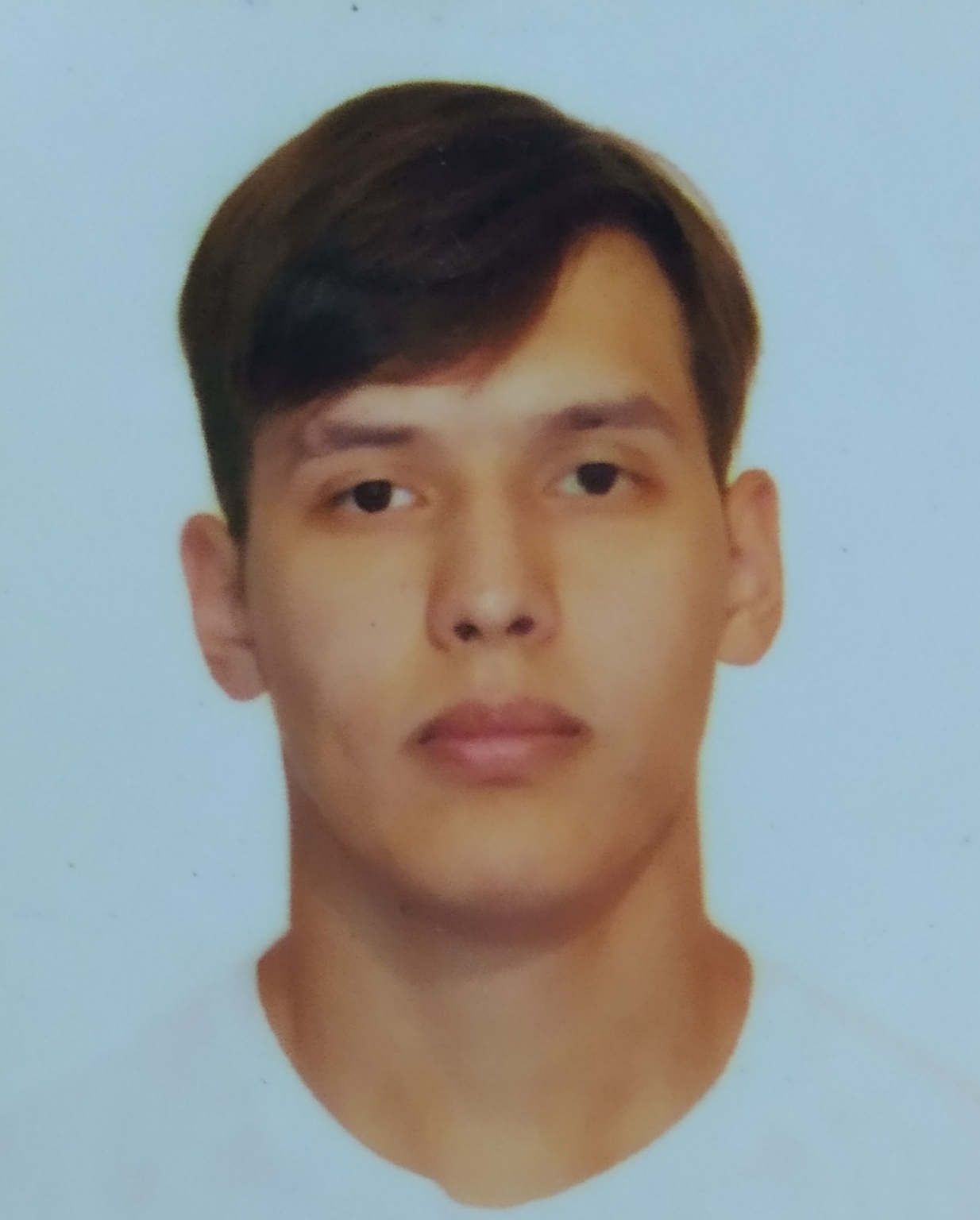 Роберт РадиковичИшикаевРоберт РадиковичИшикаевРоберт РадиковичИшикаевТРЕНЕР-ПРЕПОДАВАТЕЛЬТРЕНЕР-ПРЕПОДАВАТЕЛЬТРЕНЕР-ПРЕПОДАВАТЕЛЬ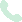 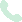 89965817705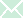 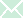 ishikaev.robert@inbox.ru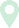 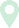 Москва Чемпион и призер международных кубков, 2х кратный чемпион России, неоднократный призер России, многократный чемпион и призер региональных и областных соревнований, мастер спорта (МС), черный пояс (1 дан) - Тхэквондо. 
Серебряный призер всеуральской олимпийской научной сессии молодых ученых и студентов. 
Лауреат I степени V Всероссийской научно-практической конференции учащихся и студентов "Юность. Наука. Здоровье"
Лауреат I степени VI Всероссийской научно-практической конференции учащихся и студентов "Юность. Наука. Здоровье"
Подопечные - неоднократные чемпионы и призеры областных и региональный соревнований
Диплом о среднем профессиональном образовании с отличиемЗнание Анатомии, Биомеханики ОРУ, Физиологии, ЛФК, методологии. Чемпион и призер международных кубков, 2х кратный чемпион России, неоднократный призер России, многократный чемпион и призер региональных и областных соревнований, мастер спорта (МС), черный пояс (1 дан) - Тхэквондо. 
Серебряный призер всеуральской олимпийской научной сессии молодых ученых и студентов. 
Лауреат I степени V Всероссийской научно-практической конференции учащихся и студентов "Юность. Наука. Здоровье"
Лауреат I степени VI Всероссийской научно-практической конференции учащихся и студентов "Юность. Наука. Здоровье"
Подопечные - неоднократные чемпионы и призеры областных и региональный соревнований
Диплом о среднем профессиональном образовании с отличиемЗнание Анатомии, Биомеханики ОРУ, Физиологии, ЛФК, методологии. Чемпион и призер международных кубков, 2х кратный чемпион России, неоднократный призер России, многократный чемпион и призер региональных и областных соревнований, мастер спорта (МС), черный пояс (1 дан) - Тхэквондо. 
Серебряный призер всеуральской олимпийской научной сессии молодых ученых и студентов. 
Лауреат I степени V Всероссийской научно-практической конференции учащихся и студентов "Юность. Наука. Здоровье"
Лауреат I степени VI Всероссийской научно-практической конференции учащихся и студентов "Юность. Наука. Здоровье"
Подопечные - неоднократные чемпионы и призеры областных и региональный соревнований
Диплом о среднем профессиональном образовании с отличиемЗнание Анатомии, Биомеханики ОРУ, Физиологии, ЛФК, методологии. Чемпион и призер международных кубков, 2х кратный чемпион России, неоднократный призер России, многократный чемпион и призер региональных и областных соревнований, мастер спорта (МС), черный пояс (1 дан) - Тхэквондо. 
Серебряный призер всеуральской олимпийской научной сессии молодых ученых и студентов. 
Лауреат I степени V Всероссийской научно-практической конференции учащихся и студентов "Юность. Наука. Здоровье"
Лауреат I степени VI Всероссийской научно-практической конференции учащихся и студентов "Юность. Наука. Здоровье"
Подопечные - неоднократные чемпионы и призеры областных и региональный соревнований
Диплом о среднем профессиональном образовании с отличиемЗнание Анатомии, Биомеханики ОРУ, Физиологии, ЛФК, методологии. Чемпион и призер международных кубков, 2х кратный чемпион России, неоднократный призер России, многократный чемпион и призер региональных и областных соревнований, мастер спорта (МС), черный пояс (1 дан) - Тхэквондо. 
Серебряный призер всеуральской олимпийской научной сессии молодых ученых и студентов. 
Лауреат I степени V Всероссийской научно-практической конференции учащихся и студентов "Юность. Наука. Здоровье"
Лауреат I степени VI Всероссийской научно-практической конференции учащихся и студентов "Юность. Наука. Здоровье"
Подопечные - неоднократные чемпионы и призеры областных и региональный соревнований
Диплом о среднем профессиональном образовании с отличиемЗнание Анатомии, Биомеханики ОРУ, Физиологии, ЛФК, методологии.АФК(физическая культура для лиц с отклонениями в состоянии здоровья)Башкирский государственный университет2019-2022Педагог по физической культуре и спортуСтерлитамакский колледж физической культуры. Управления и сервиса2015-2019АФК(физическая культура для лиц с отклонениями в состоянии здоровья)Башкирский государственный университет2019-2022Педагог по физической культуре и спортуСтерлитамакский колледж физической культуры. Управления и сервиса2015-2019Персональный тренерZorgeFitness/Уфа/2017-2019Обязанности: проведение персональных тренировок с людьми из разных возрастных групп, по Единоборствам, ЛФК, силовым и функциональным тренировкам.  Тренер по Тхэквон-доДЮСШ «4Elements»/Уфа/ 2015-2019Обязанности: подготовка детей от 5 до 16 лет к соревновательной и аттестационной деятельности Тренер по Тхэквон-до и ОФПДС «Счастливое детство»/Уфа/2018-2019 Обязанности: развитие общих физических качеств у детей от 3 до 6 лет и обучение основам Тхэквон-доПерсональный тренерZorgeFitness/Уфа/2017-2019Обязанности: проведение персональных тренировок с людьми из разных возрастных групп, по Единоборствам, ЛФК, силовым и функциональным тренировкам.  Тренер по Тхэквон-доДЮСШ «4Elements»/Уфа/ 2015-2019Обязанности: подготовка детей от 5 до 16 лет к соревновательной и аттестационной деятельности Тренер по Тхэквон-до и ОФПДС «Счастливое детство»/Уфа/2018-2019 Обязанности: развитие общих физических качеств у детей от 3 до 6 лет и обучение основам Тхэквон-до